ΣΧΟΛΗ ΕΠΙΣΤΗΜΩΝ ΥΓΕΙΑΣΙΑΤΡΙΚΗ ΣΧΟΛΗ ΕΚΠΑΕΝΤΥΠΟ ΥΠΟΒΟΛΗΣ ΠΑΡΑΠΟΝΩΝΠρος τη Γραμματεία του ΠΜΣ «Καρδιομεταβολική Ιατρική»Ονοματεπώνυμο: 	Πατρώνυμο: 	Αριθμός Μητρώου: 	Έτος Φοίτησης: 	Τηλέφωνο/κινητό: 	E-Mail:	ΠΕΡΙΓΡΑΨΤΕ ΤΟ ΠΑΡΑΠΟΝΟ ΣΑΣ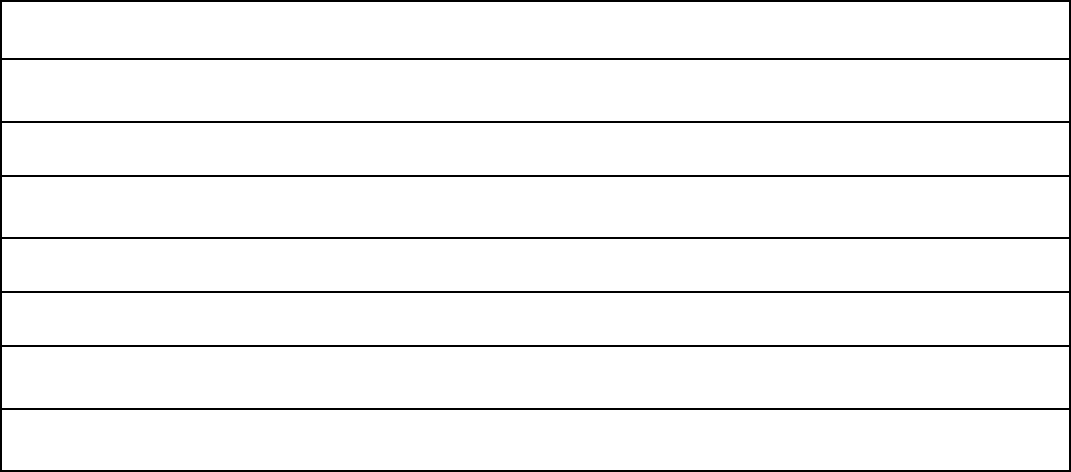 Δηλώνω ότι συναινώ στην διαχείριση των προσωπικών μου δεδομένων από τονΑκαδημαϊκό Σύμβουλο του ΠΜΣ 	 με	σκοπό την επεξεργασία τηςπαρούσας διαμαρτυρίας μου.Αθήνα 	Ο/Η ΑΙΤ	ΣΕ ΠΕΡΙΠΤΩΣΗ ΠΟΥ ΤΑ ΣΤΟΙΧΕΙΑ ΣΑΣ ΕΙΝΑΙ ΑΝΑΚΡΙΒΗ Η ΔΗΛΩΣΗ ΣΑΣ ΔΕΝ ΘΑ ΓΙΝΕΤΑΙ ΑΠΟΔΕΚΤΗ.